САНКТ-ПЕТЕРБУРГСКИЙ ГОСУДАРСТВЕННЫЙ УНИВЕРСИТЕТКафедра управления и планирования социально-экономических процессов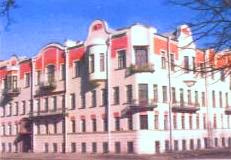 ИНФОРМАЦИОННОЕ ПИСЬМОМеждународная научно-практическая конференция «Актуальные проблемы менеджмента: новые методы и технологии управления в регионах и организациях», посвященная 100-летию со дня рождения Заслуженного деятеля науки РСФСР, д.э.н.,  проф. СПбГУ Н. А. Моисеенко15 ноября 2019 г., с 10.00 Санкт-Петербург, ул. Чайковского, д.62В центре внимания конференциипроблемы теории и практики  развития новых методов и технологий управления в регионах и организациях,совершенствование методов и технологий управления в условиях цифровизации экономики, оценки стратегической устойчивости предприятийК участию в конференции приглашаются работники производственной и социальной сфер управления промышленностью, транспортом, агрокомплексом, туризмом, депутаты, руководители и специалисты администраций регионов, муниципальных образований, предприятий, консалтинговых компаний и бизнес-структур, ученые, преподаватели вузов и специалисты в области экономики и управления, докторанты, аспиранты и магистрантыСборник материалов конференции будет опубликован в электронном виде с включением в РИНЦ.ПОРЯДОК И СРОКИ ПРЕДСТАВЛЕНИЯ
 ТЕЗИСОВ ДОКЛАДОВПо итогам работы конференции планируется публикация сборника тезисов. Для участия в конференции необходимо в срок до 1 октября  2019 г. представить в оргкомитет:- электронную версию тезисов объемом не более 3-х страниц по e-mail: tour@spbu.ru- сведения о себе (город, ф.И.О., должность, место работы, телефон, e-mail адрес).Требования к оформлению:- все поля — , абзац -1,25;- шрифт Times New Roman, размер шрифта — 12;- междустрочный интервал — 1,5;  - схемы должны быть выполнены в редакторе Word MSDRAW, -сноски на литературу - постранично (на соответствующей странице); -не используйте табуляции, автоматические списки;- название тезисов печатается жирным шрифтом посередине строки прописными буквами;- через 1 интервал строчным буквами ФИО, ученая степень, ученое звание, место работы, должность и email автора (или авторов);- через 1 интервал ключевые слова на русском языке;- через 1,5 интервала в центре страницы прописными буквами жирным шрифтом название статьи на английском языке; - через 1 интервал в правом верхнем углу фамилия и инициалы автора (или авторов) английскими буквами;- через 1 интервал указываются ключевые слова на английском языке;- текст печатается через 1,5 интервала;.В тезисах следует четко отразить научную новизну и конкретные предложения авторов.  ОБРАЗЕЦ ОФОРМЛЕНИЯ:СИСТЕМЫ СТРАТЕГИЧЕСКОГО
 МЕНЕДЖМЕНТА РАЗВИТИЯ ТУРИЗМАКузнецов Ю. В., д.э.н., профессор, зав. кафедрой управления и планирования социально-экономических процессов Санкт-Петербургского государственного университета (СПбГУ), Санкт-Петербург, Россияe-mail:   y.kuznetsov@spbu.ruКлючевые слова:Стратегический менеджмент, туризм, стратегическое планирование, развитие туризма, программыТекст…STRATEGIC MANAGEMENT   SYSTEMS OF TOURISM DEVELOPMENTKuznetsov Y. V.Dr. of Science (Economics), Professor, Head of Department of Planning and Management of Socio-Economic Processes, Saint Petersburg State University (SPbGU), Saint Petersburg, Russiae-mail:  y.kuznetsov@spbu.ruKey words:
Strategic management, tourism, strategic planning, tourism Текст…ОРГКОМИТЕТ КОНФЕРЕНЦИИ191123, Санкт-Петербург, ул. Чайковского, д.62, ауд.407Контактные телефоны: тел./факс +7  (812) 363 67 85e-mail:  tour@spbu.ru